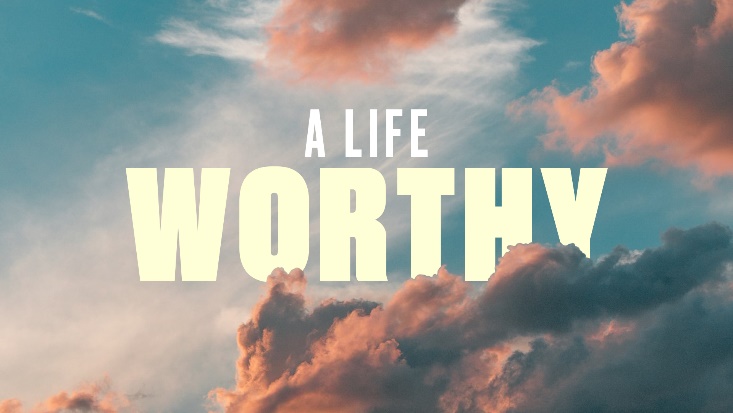 Soul SonarStudy GuideRead Colossians 3:1-4. In your experience, what does it mean to “set your mind on things above”? How do we do that? What stops us?Read Colossians 3:5-8.  Which of these attitudes do you most often apply to others? How about to yourself?Read Colossians 3:12-14.  Compare this list of virtues with the list of sins in verses 5-8. How can the virtues in verses 12-14 directly counter the sins of verses 5-8?  